国务院学位委员会
关于下达2017年审核增列的博士、硕士学位
授予单位及其学位授权点名单的通知学位〔2018〕19号各省、自治区、直辖市学位委员会：国务院学位委员会第三十四次会议批准了2017年审核增列的博士、硕士学位授予单位及其新增学位授权点名单。现将名单予以公布，并就有关事项通知如下：一、北京工商大学等7个博士学位授予单位、北京石油化工学院等4个硕士学位授予单位（见附件1），自批准之日起，可开展招生、培养、学位授予工作。二、根据国务院学位委员会第三十四次会议决议，为贯彻落实党的十九大精神，强化质量意识，实现研究生教育内涵发展，中国民航大学等21个博士学位授予单位、山西大同大学等25个硕士学位授予单位（见附件2），需进一步加强建设，补短板强弱项，待其办学水平和研究生培养能力达到相应要求，并通过国务院学位委员会核查后，再开展招生、培养、授予学位工作。请各省、自治区、直辖市学位委员会将名单下达到有关学位授予单位并抄送相关的学位授予单位主管部门，督导有关单位进一步加强内涵建设，并指导高校做好研究生培养工作。附件：1.2017年审核增列的博士、硕士学位授予单位及其学位授权点名单2.2017年审核增列且需要加强建设的博士、硕士学位授予单位及其              学位授权点名单国务院学位委员会2018年5月2日附件12017年审核增列的博士、硕士学位授予单位及其学位授权点名单（以单位代码排序）一、博士授予单位及其授权点北京工商大学		      应用经济学、食品科学与工程北京建筑大学		      建筑学、土木工程常州大学	               材料科学与工程浙江农林大学	林业工程、风景园林学、农业资源与环境、林学、农林经济管理西安石油大学	石油与天然气工程浙江财经大学	应用经济学南方科技大学	数学、物理学、生物学、力学二、硕士授予单位及其授权点北京石油化工学院	材料科学与工程、控制科学与工程、工商管理、工程硕士北京电子科技学院	网络空间安全、工程硕士湖州师范学院	教育学、水产、教育硕士、工程硕士、护理硕士、艺术硕士重庆科技学院	工程硕士附件22017年审核增列且需要加强建设的博士、硕士学位授予单位及其学位授权点名单（以单位代码排序）一、博士授予单位及其授权点（硕士授予单位及其授权点略）中国民航大学		       安全科学与工程内蒙古医科大学	       中医学（蒙医）沈阳航空航天大学	       航空宇航科学与技术哈尔滨体育学院	       体育学上海电力学院	电气工程江西理工大学	冶金工程、矿业工程河南工业大学	机械工程、土木工程、食品科学与工程湖北工业大学	轻工技术与工程吉首大学	体育学广西中医药大学	中医学、中医博士重庆师范大学	考古学贵州财经大学	理论经济学、工商管理云南中医学院	中医学西藏藏医学院	中医学（藏医）兰州财经大学	统计学青海民族大学	民族学塔里木大学	生物学新疆财经大学	应用经济学北方民族大学	民族学海南医学院	临床医学上海科技大学	材料科学与工程学位授予和人才培养学科目录（2018年4月更新）01  哲学0101  哲学02  经济学0201  理论经济学0202  应用经济学03  法学0301  法学0302  政治学0303  社会学0304  民族学0305  马克思主义理论0306  公安学04  教育学0401  教育学0402  心理学（可授教育学、理学学位）0403  体育学05  文学0501  中国语言文学0502  外国语言文学0503  新闻传播学06  历史学0601  考古学0602  中国史0603  世界史07  理学0701  数学0702  物理学0703  化学0704  天文学0705  地理学0706  大气科学0707  海洋科学0708  地球物理学0709  地质学0710  生物学0711  系统科学0712  科学技术史（分学科，可授理学、工学、农学、医学学位）0713  生态学0714  统计学（可授理学、经济学学位）08  工学0801  力学（可授工学、理学学位）0802  机械工程0803  光学工程0804  仪器科学与技术0805  材料科学与工程（可授工学、理学学位）0806  冶金工程0807  动力工程及工程热物理0808  电气工程0809  电子科学与技术（可授工学、理学学位）0810  信息与通信工程0811  控制科学与工程0812  计算机科学与技术（可授工学、理学学位）0813  建筑学0814  土木工程0815  水利工程0816  测绘科学与技术0817  化学工程与技术0818  地质资源与地质工程0819  矿业工程0820  石油与天然气工程0821  纺织科学与工程0822  轻工技术与工程0823  交通运输工程0824  船舶与海洋工程0825  航空宇航科学与技术0826  兵器科学与技术0827  核科学与技术0828  农业工程0829  林业工程0830  环境科学与工程（可授工学、理学、农学学位）0831  生物医学工程（可授工学、理学、医学学位）0832  食品科学与工程（可授工学、农学学位）0833  城乡规划学0834  风景园林学（可授工学、农学学位）0835  软件工程0836  生物工程0837  安全科学与工程0838  公安技术0839  网络空间安全09  农学0901  作物学0902  园艺学0903  农业资源与环境0904  植物保护0905  畜牧学0906  兽医学0907  林学0908  水产0909  草学10  医学1001  基础医学（可授医学、理学学位）1002  临床医学1003  口腔医学1004  公共卫生与预防医学（可授医学、理学学位）1005  中医学1006  中西医结合1007  药学（可授医学、理学学位）1008  中药学（可授医学、理学学位）1009  特种医学1010  医学技术（可授医学、理学学位）1011  护理学（可授医学、理学学位）11  军事学1101  军事思想及军事历史1102  战略学1103  战役学1104  战术学1105  军队指挥学1106  军事管理学1107  军队政治工作学1108  军事后勤学1109  军事装备学1110  军事训练学12  管理学1201  管理科学与工程（可授管理学、工学学位）1202  工商管理1203  农林经济管理1204  公共管理1205  图书情报与档案管理13  艺术学1301  艺术学理论1302  音乐与舞蹈学1303  戏剧与影视学1304  美术学1305  设计学（可授艺术学、工学学位）附录：专业学位授予和人才培养目录注：名称前加“*”的可授予硕士、博士专业学位；“建筑学”可授予学士、硕士专业学位；其它授予硕士专业学位。   新版学科目录的变化：1. 与旧目录相比，新目录根据《国务院学位委员会 教育部关于增设网络空间安全一级学科的通知》精神要求，在保持13个学科门类体系的基础上，在“工学”门类下，增设了“网络空间安全”一级学科。根据另一份由教育部引发的文件，即《关于加强大中小学国家安全教育的实施意见》要求，我国将设立“国家安全学”一级学科，但这一动议尚未体现在最新《学科目录》中。据有关人士分析，这是因为将“国家安全学”设为一级学科的动议还未经国务院学位委员会会议审议通过所致。也就是说，虽然教育部已在有关文件中提出此项要求，但还需走完正式流程后，方能据此调整学科目录。2. 按照《国务院学位委员会、教育部关于对工程专业学位类别进行调整的通知》，新目录对附录“专业学位授予和人才培养目录”部分进行了相应调整。具体而言，就是将“工程”（代码0852）专业学位类别调整为电子信息（代码0854）、机械（代码0855）、材料与化工（代码0856）、资源与环境（代码0857）、能源动力（代码0858）、土木水利（代码0859）、生物与医药（代码0860）、交通运输（代码0861）等8个专业学位类别。调整后，“工程”专业学位类别不再保留。3. 根据《国务院学位委员会 教育部关于将军制学一级学科更名为军事管理学的通知》，新目录将“军事学”门类下的一级学科“军制学”更名为“军事管理学”，学科代码依旧是“1106”，授予“军事学”学位。我校外国语言文学学科入选辽宁省高等学校一流学科A类层次根据辽宁省教育厅下发的《关于公布辽宁省高等学校一流学科建设项目动态调整结果的通知》（辽教函〔2018〕47号）文件，我校外国语言文学学科入选“辽宁省高等学校一流学科A类层次”。辽宁省教育厅此次调整以贯彻落实《辽宁省统筹推进世界一流大学和一流学科建设实施方案》（辽政发〔2016〕93号）精神、优化我省学科群布局、进一步服务辽西北地区经济社会发展战略为根本出发点，综合考量第四轮学科评估结果、各学科近两年建设成效以及在辽宁省一流学科建设工作汇报会上的答辩评审结果等因素，对我省一流学科进行了动态调整，对调整后的省一流学科分为A类和B类两个层次进行建设。我校外国语言文学学科进入辽宁省高等学校一流学科A类层次建设，进一步明确了我校外国语言文学学科在辽宁省的领先地位，是对该学科长期以来建设成果的充分肯定，对继续提高我校的学科建设水平起到了积极的推动作用。大连外国语大学硕士点分布一览表0251金融0857*资源与环境0252应用统计0858*能源动力0253税务0859*土木水利0254国际商务0860*生物与医药0255保险0861*交通运输0256资产评估0951农业0257审计0952*兽医0351法律0953风景园林0352社会工作0954林业0353警务1051*临床医学0451*教育1052*口腔医学0452体育1053公共卫生0453汉语国际教育1054护理0454应用心理1055药学0551翻译1056中药学0552新闻与传播1057*中医0553出版1151军事0651文物与博物馆1251工商管理0851建筑学1252公共管理0853城市规划1253会计0854*电子信息1254旅游管理0855*机械1255图书情报0856*材料与化工1256工程管理1351艺术门类一级学科/专硕点序号二级学科类型批准时间法学马克思主义理论
03051030505思想政治教育学术学位硕士2006年文学中国语言文学
0501
一级学科硕士点
（2010年获批）2050102语言学及应用语言学学术学位硕士2006年文学中国语言文学
0501
一级学科硕士点
（2010年获批）3050108比较文学与世界文学学术学位硕士2006年文学中国语言文学
0501
一级学科硕士点
（2010年获批）4050103汉语言文字学学术学位硕士2010年文学中国语言文学
0501
一级学科硕士点
（2010年获批）5050105中国古代文学学术学位硕士2010年文学中国语言文学
0501
一级学科硕士点
（2010年获批）6050106中国现当代文学学术学位硕士2016年文学中国语言文学
0501
一级学科硕士点
（2010年获批）70501Z1中华文化国际传播学术学位硕士2017年文学外国语言文学
0502
一级学科硕士点（2006年获批）8050201英语语言文学学术学位硕士1986年文学外国语言文学
0502
一级学科硕士点（2006年获批）9050202俄语语言文学 学术学位硕士1986年文学外国语言文学
0502
一级学科硕士点（2006年获批）10050205日语语言文学学术学位硕士1986年文学外国语言文学
0502
一级学科硕士点（2006年获批）11050203法语语言文学学术学位硕士1993年文学外国语言文学
0502
一级学科硕士点（2006年获批）12050211外国语言学及应用语言学（日语、英语）学术学位硕士1998年文学外国语言文学
0502
一级学科硕士点（2006年获批）13050210亚非语言文学（韩国语）学术学位硕士2003年文学外国语言文学
0502
一级学科硕士点（2006年获批）14050204德语语言文学学术学位硕士2006年文学外国语言文学
0502
一级学科硕士点（2006年获批）15050207 西班牙语语言文学学术学位硕士2006年文学外国语言文学
0502
一级学科硕士点（2006年获批）16050208阿拉伯语语言文学学术学位硕士2006年文学外国语言文学
0502
一级学科硕士点（2006年获批）17050209欧洲语言文学学术学位硕士2015年文学 翻译0551 18055101英语笔译专业学位硕士2009年文学 翻译0551 19055102英语口译专业学位硕士2009年文学 翻译0551 20055103俄语笔译专业学位硕士2017年文学 翻译0551 21055104俄语口译专业学位硕士2009年文学 翻译0551 22055105日语笔译专业学位硕士2009年文学 翻译0551 23055106日语口译专业学位硕士2009年文学 翻译0551 24055107法语笔译专业学位硕士2009年文学 翻译0551 25055109德语笔译专业学位硕士2016年文学 翻译0551 26055111朝鲜语笔译专业学位硕士2009年教育学汉语国际教育
045327045300汉语国际教育专业学位硕士2009年管理学旅游管理
1254281254旅游管理专业学位硕士2014年管理学图书情报1255291255图书情报专业学位硕士2017年艺术艺术
135130135107美术专业学位硕士2014年艺术艺术
135131135108设计专业学位硕士2014年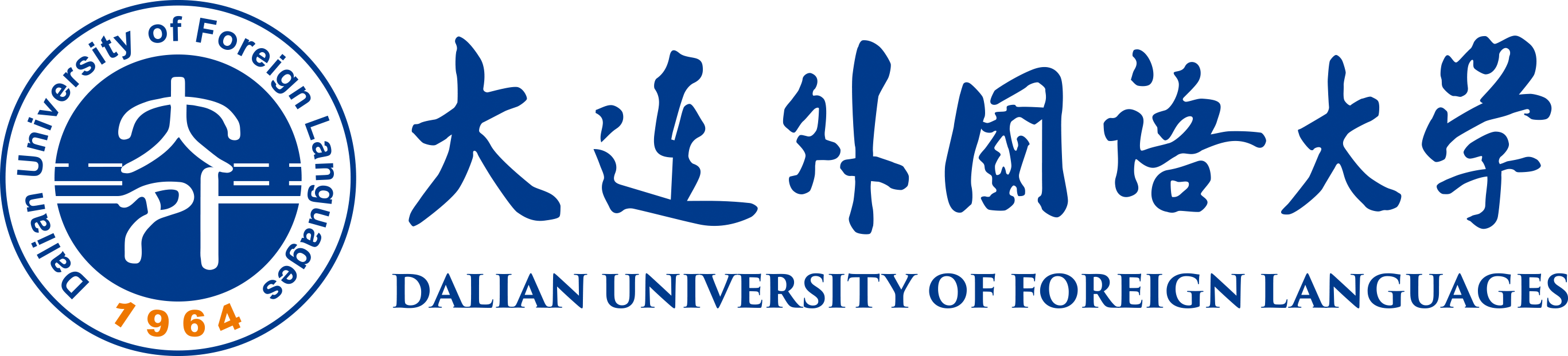 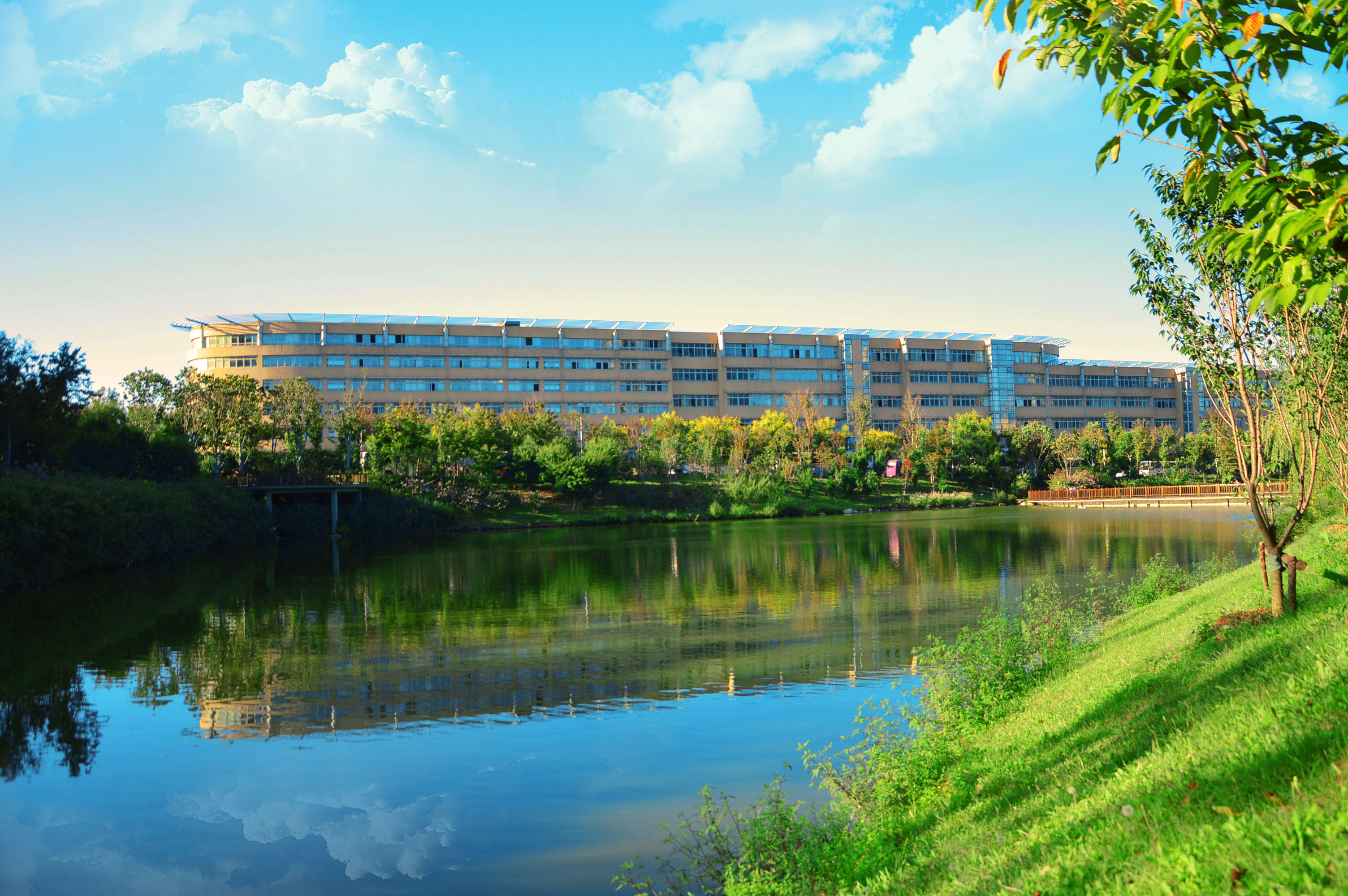 